Annex 1APPLICATIONfor preliminary selection of post-doctoral applications at the  Latvian Institute of Organic Synthesisfor the submission of research application selection round within the scope of the Activity 1.1.1.2 “Post-doctoral Research Aid” of the Specific Aid Objective 1.1.1 “To increase the research and innovative capacity of scientific institutions of Latvia and the ability to attract external financing, investing in human resources and infrastructure” of the Operational Programme “Growth and Employment” For communication with me and notification of the results within this pre-selection,please use: __________________________________________________________________                                     / indicate the type of communication and contact details /Post-doctoral researcher:  ____________________ /__________________/	____._____. 20____                        signature                               name, surnameNotes:1. * marked sections are filled in by the project administration.2. The data indicated in the application will only be used by the Latvian Institute of Organic Synthesis only for the administration of the research application.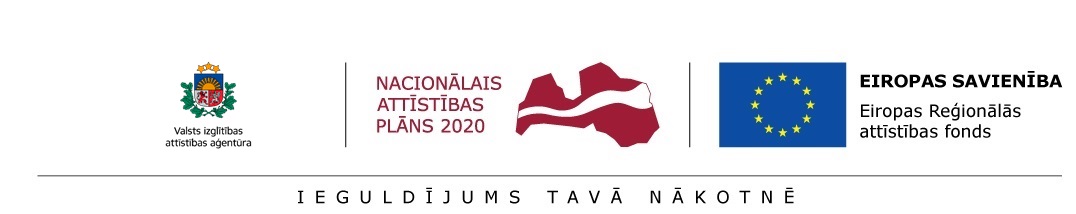 SurnameNamee-mail address / phoneCitizenship / Current place of residenceApplicant's name, surnameTitle of the research applicationPerson responsible for the research of the research application (scientific/commercial consultant)Scientific sector/s, sub-sector/s of the research themeResearch application type:(related or not related to economic activity)Documents attached:Research Project Proposal in English (Form - Annex 2 to the Regulations) Documents attached:CV in English (Europass)Documents attached:A copy of the diploma of the doctoral degree. Documents attached:Certification of the post-doctoral researcher (Form - Annex 3 to the Regulations)Documents attached:Information about the readiness of the cooperation partner to participate in research application implementation (if applicable)Documents attached:Information about the potential consultant from the sector of science or national economy (CV)Documents attached:Other documents certifying the post-doctoral researcher’s skills, knowledge and capacity (if applicable)Documents attached by a foreign post-doctoral researcher on a project, which was submitted in collaboration with the Latvian Institute of Organic Synthesis for the Marie Skłodowska-Curie action “Individual Fellowships” of the EU Framework Programme for Research and Innovation “Horizon 2020” and was evaluated above the quality threshold in the abovementioned evaluation of project applications, however, did not receive funding for project implementationAssessment of the scientific quality of the project provided by experts included in the European Commission expert database Documents attached by a foreign post-doctoral researcher on a project, which was submitted in collaboration with the Latvian Institute of Organic Synthesis for the Marie Skłodowska-Curie action “Individual Fellowships” of the EU Framework Programme for Research and Innovation “Horizon 2020” and was evaluated above the quality threshold in the abovementioned evaluation of project applications, however, did not receive funding for project implementationThe European Commission's decision on approval of the projectDocuments attached by a foreign post-doctoral researcher on a project, which was submitted in collaboration with the Latvian Institute of Organic Synthesis for the Marie Skłodowska-Curie action “Individual Fellowships” of the EU Framework Programme for Research and Innovation “Horizon 2020” and was evaluated above the quality threshold in the abovementioned evaluation of project applications, however, did not receive funding for project implementationA copy of the Project application submitted within the frame of the Marie Skłodowska-Curie action “Individual Fellowships” of the EU Framework Programme for Research and Innovation “Horizon 2020”* Documents are received  by the Latvian Institute of Organic Synthesis on:______________  _____, 20___     _____________________ /__________________/                                                                                   signature                            name, surname